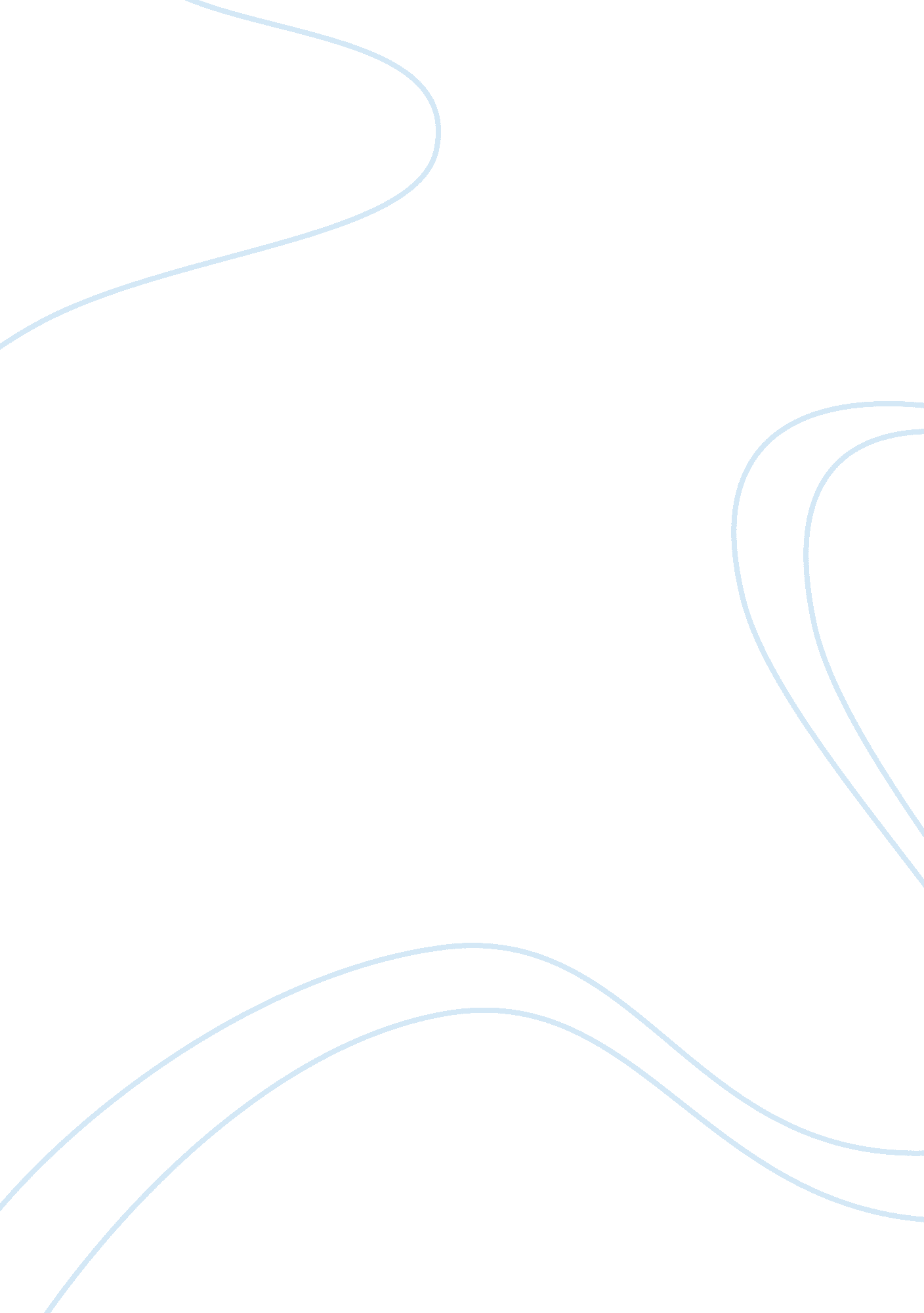 Good example of research paper on qualitative critical analysis: missed nursing c...Literature, Russian Literature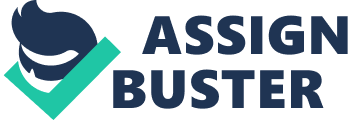 Kalisch, B. (2010). Missed nursing care: A qualitative study. Journal of Nursing Care Quality, 21(4), 306-313 
Missed Nursing Care, conceptualized in the missed nursing care model is referred to as the aspects of the care of the nurse that are required which can be delayed or omitted by the nurse. This paper represents a qualitative critical analysis of the study of Missed Nursing Care by Kalisch, B. (2006). Missed nursing care: A qualitative study. Journal of Nursing Care Quality, 21(4), 306-313 
The tittle of the study, Missed Nursing Care, is abstruse, and missing in information at the start. This title could mean a number of things in the study which are not specified. The spectacles being studied are seen, however, the population which is under study is seen to be omitted. Therefore, more information is needed in this tittle to educate the reader about the content of the article. However, by looking at the methods used to get the results of the study, one can finally correlate the whole process of the study and the tittle and understand the whole concept of the research. Statement of the problem Missed Nursing Care potentially leads to negative outcomes that may cause death of patients. It goes together with patient safety errors which includes error of commission, (e. g., hanging the incorrect blood, offering the wrong medication) and error of omission (e. g. failing to feed the patient, forgetting to give medication. Missed nursing care mainly involves errors of omission than commission. The author highlights that when these errors are understood in the nursing institution, cases of negligence will be minimized hence improvement of health care delivery. 
This study highlights certain ethics of nursing that can be upheld when the reader understands the concept of this study. For example, cases of malpractices and negligence at work can be eliminated when n this work is understood. When the nurse does not indulge in errors of omission, she will fully take care of the patient and the issues of malpractices will not occur. The author of this study proved that by observing missed nursing care model , deaths due to omission shall be avoided hence this upholds nursing ethics among the nurses. The purpose of the study According to the author, the purposes of the study were: 1) to identify types of, ways of, and reasons for missed nursing care. 2) To determine which staff characteristics, work and time schedules and staffing variables that are connected to reports of missed nursing care. 3) To examine whether perceptions of teamwork and work environment are related to reports of missed nursing care. 
The reader can identify the research questions in this study. The two questions are: 1) what nursing care is frequently missed in health care institution by nurses? 2) What are the main reasons nursing staff provide for not finishing these precise aspects of care?" these questions are easily identifiable and stated straight. These two questions of the author appear to be consistent with the subject. The study is entitled " Missed Nursing Care" and the questions are fundamentally, what is being missed and why don't the nurses complete the care? These questions give an insight to why nursing care is not getting done, and they also relate to the conceptual framework of this study. At this point, the research custom remains identified. Literature review In the introductory part, reference to the literature review is highlighted. The author says that prior research studies show that decreased staffing causes an increase in detrimental results for patients. Major topics in the review part are related to staffing, ambulation benefits, nutritional risk, and the problems after the discharge. The articles mostly come from nursing journals and many other primary sources. 
There is a wide variety of topics reviewed which creates a strong framework and arguments for this study. Including The MISSCARE Survey, Reasons for Missed Care Identified, this includes resources labor, and communication. A gap in research has been identified in the area of missed nursing care, which shows a need for more research in this area. The author has included older literature review such “ as Kalisch, B. (2006), Missed Nursing Care, and the current ones such as Unraveling Care Omissions (2011).” Theoretical framework In the introductory part, the key ideas of the study are identifiable for the reader. Readers are told about how staffing is related to poor patient care, and the author gives specific examples of what involves Missed Nursing Care. The author puts it clear that people will have to explore and examine this idea and additionally, indicates why nurses do not finish the care. Reference Burns, N., & Grove, S. (2011). Understanding Nursing Research (5th ed.). Elsevier. ISBN-13: 9781437707502 
Kalisch, B., Tschannen, D., & Lee, H. (2012). Missed nursing care, staffing, and patient falls. Journal of Nursing Care Quality, 27(1), 6- 12 